МУЗЫКАЛЬНО-ПОЗНАВАТЕЛЬНОЕ ЗАНЯТИЕ ПО                                                                                                                                                                                                                        ИЗО   В    CТАРШЕЙ    ГРУППЕАППЛИКАЦИЯ НА ТЕМУ Осенний ковёр»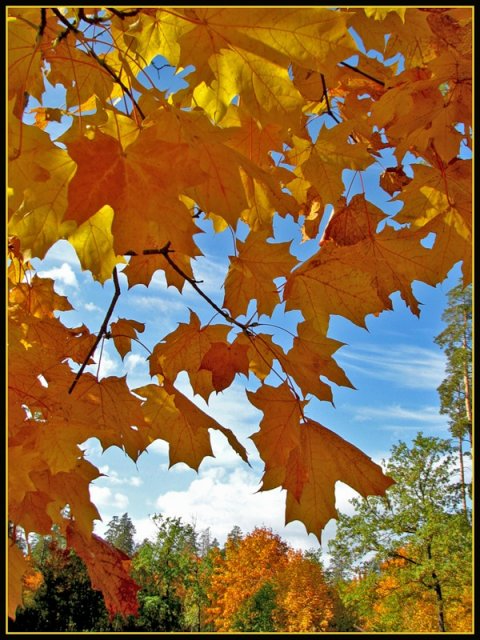 Цель;  1. вызывать у детей эмоциональное отношение к явлениям природы; 2. учить любоваться листьями, относиться к ним бережно; 3. закреплять навыки намазывания клеем и приклеивания; 4. формировать правильную осанку во время работы за столом; 5. формировать навыки аккуратной работы с клеем; 6. воспитывать доброжелательное отношение друг к другу, умение работать в коллективе; 7. развитие речи, активизация словаря.8.приучать слушать музыку.9. воспитывать умение детей дослушивать произведение до конца;10.обогащать впечатления детей, формировать музыкальный вкус, развивать музыкальную память;11.Продолжать учить держать ножницы.12.Продолжать учить обрезать углы  у  квадратов и у  прямоугольников.Предварительная работа:	Экскурсия в парк. Беседы об осени. Чтение художественных  литературных произведений: « Листопадничек », И. Соколова-Микитова, «Лес осенью» А. Твардовского,» Осень»(отрывок) А. Майкова. Рассматривание репродукций картины И. Левитана « Золотая осень» и книжных иллюстраций осеннего пейзажа. Загадывание загадок. Разучивание и пение песен об осени.Ход занятия:В-ль:	Ребята отгадайте загадку, о каком времени года в ней говорится.: Уж пахнет в воздухе дождем, Все холоднее с каждым днем. Деревья свой наряд меняют, Листочки потихонечку теряют. Понятно всем, как дважды два - Пришла …Дети: (- осенняя пора )В-ль: И сейчас мы с вами посмотрим презентацию на тему:» Здравствуй осень золотая».( во время показа презентации звучит произведение П. И. Чайковского» Октябрь .Осенняя песня»).В-ль: А теперь ещё отгадайте загадку: Листья желтые летят, Падают, кружатся, И под ноги просто так Как ковер ложатся! Что за желтый снегопад? Это просто …Дети: (- листопад -)В-ль: Правильно ребята .А вот из опавших листьев получается» ковёр». И вот сегодня мы с вами будем делать коллективную аппликацию , которая так и называется: «Осенний ковёр».Воспитатель показывает приёмы вырезания листочков.Дети вырезают листочки.В-ль: Ребята перед тем ,как наклеить листочки мы проведём физкультминутку.Физкультминутка: «ПАДАЮТ ЛИСТОЧКИ»В-ль: А теперь все вместе будем создавать »Осенний ковёр» (Дети наклеивают листочки,  работая все вместе сообща.)ИТОГ: Молодцы ребята ,получилось очень красиво. Работа яркая и  красочная . И в конце нашего занятия давайте споём песню:» Листопад»( муз . Попатенко ).